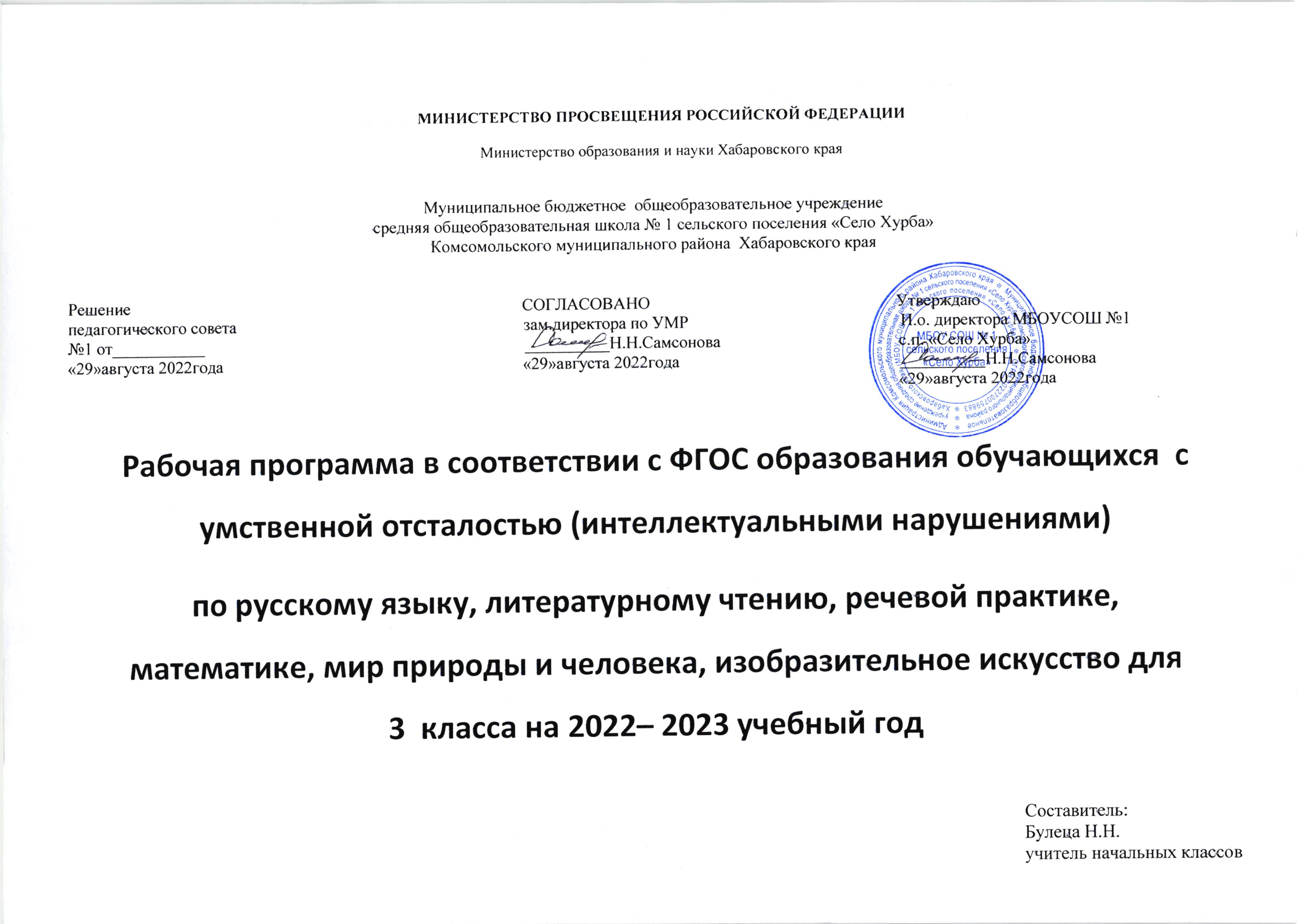 Пояснительная запискаРабочая программа по математике разработана на основе учебной программы  специальных ( коррекционных) образовательных учреждений    VIII вида.  Подготовительный, 1-4 классы    (авторы-составители М.Н. Перова, В.В.Эк/ под редакцией В.В.Воронковой. – М.: Просвещение, 2001г.).Рабочая программа ориентирована на использование учебника для обучающихся:  Т. В. Алышева. Математика. Учебник для 3 класса специальных (коррекционных) образовательных организаций , реализующих адаптированные основные общеобразовательные программы в 2  частях.  Издательство  « Просвещение», 2017г.Общей целью образования в области математики является подготовка обучающихся с отклонениями в интеллектуальном развитии к жизни и овладение доступными профессионально-трудовыми навыками.Как результат этого, данная программа в своей предметной ориентации нацеливает педагогический процесс на решение следующих задач:- коррекция и развитие познавательной деятельности, личностных качеств ребенка;- воспитание трудолюбия , самостоятельности, терпеливости, настойчивости, любознательности;- формирование умений планировать свою деятельность, осуществлять контроль и самоконтроль.Программа составлена в соответствии с учебным планом и рассчитана на 210 часов из расчета 	Основные требования к знаниям и умениям учащихся.Обучающиеся должны знать:числовой ряд 1-100 в прямом и обратном порядке;смысл арифметических действий умножения и деления (на равные части и по содержанию), различение двух видов деления  на уровне практических действий, способа чтения и записи каждого вида деления,таблицы умножения и деления чисел в пределах 20, переместительное свойство произведения, связь таблиц умножения и деления;порядок действий в примерах в 2-3 арифметических действия;единицы (меры) измерения стоимости, длины, массы, времени, соотношения изученных мер; порядок месяцев в году, номера месяцев от начала года.Обучающиеся должны уметь:Считать, присчитывая, отсчитывая по единице и равными числовыми группами по 2,5,4 равными числовыми группами в пределах 100;складывать и вычитать числа в пределах 100 без перехода через разряд приёмами устных вычислений;использовать знание таблиц умножения для решения соответствующих примеров на деление;различать числа, полученные при счёте и измерении;записывать числа, полученные при измерении двумя мерами, с полным набором знаков  в мелких мерах: 5м 62см, 3м 03см, пользоваться различными табелями-календарями, отрывными календарями;определять время по часам (время прошедшее, будущее);находить точку пересечения линий;чертить окружности разных радиусов, различать окружность и круг.НОРМАТИВНО - ПРАВОВАЯ БАЗА:													             	    1. Примерный учебный план (коррекционного) образовательного учреждения 8 вида, утвержденный приказом Министерства общего и профессионального образования Ростовской области № 1277 от 10.07 2002г.			    					                 2. Учебный план общего образования обучающихся с тяжелой степенью умственной отсталости (приложение к письму от 18.02.2000г. №3885/04Литература1  Воронкова В.В.Программы  специальных ( коррекционных) образовательных учреждений VIII вида   Подготовительный, 1-4 классы    (авторы-составители М.Н. Перова, В.В.Эк  –М.: Просвещение, 2008г.).2 Перова М.Н. Методика преподавания математики во вспомогательной  школе. М.: Просвещение 19983.  Т. В. Алышева. Математика. Учебник для 3 класса специальных (коррекционных) образовательных организаций , реализующих адаптированные основные общеобразовательные программы в 2  частях.  Издательство  « Просвещение», 2017г. 4. М.Н.Петрова "Дидактические игры и упражнения по математике". Москва "Просвещение" 1997г.     Календарно-тематическое планирование по математике 3 класс  ( 4 часа в неделю)№Тема разделаТема урокаДатаКол-во часовВариатив.часыПланируемые результаты Деятельность учащихсяМониторинг №Тема разделаТема урокаДатаКол-во часовВариатив.часыПредметныеЛичностныеДеятельность учащихсяМониторинг       1 четверть 341Повторение. Второй десяток.1Знать прямой и обратный счет в пределах 20Осознание себя как ученика.Работа с учебником.2Предыдущее и последующее число.1Уметь определить предыдущее и последующее число.Проявлять познавательную инициативу в учебном сотрудничестве.Работа с числовым рядом.3Линии. Прямая линия и ее свойства.1Знать свойства прямой линии.Понимать причины успешности   и   не успешности учебной деятельности.Работа с геометрическим материалом.П.р.4Линии.1Знать названия линий.способность к осмыслению социального окружения, своего места в нем.Работа с геометрическим материалом.5Числа, полученные при измерении величин. Мера стоимости.1Знать меры стоимости. Уметь посчитать деньги.развитие этических чувств, проявление доброжелательности.Работа с учебником, работа с монетами.6Диагностическая контрольная работа1Уметь самостоятельно работать, делать самоконтроль.Выполнение контрольной работы.К.р.7Работа над ошибками. Мера длины.1Знать меры длины.Целостный, социально ориентированный взгляд на мир в единстве его природой и социальной частей.Работа по карточкам8Мера массы.1Знать меры массы.овладение социально-бытовыми навыками, используемыми в повседневной жизни.Работа с учебником9Мера времени1Знать меры времени. Уметь пользоваться часами.проявление готовности к самостоятельной жизни.Работа с часами, календарем.10Пересечение линий.1Уметь находить точку пересечения линий.воспитание уважительного отношения к иному мнению.Работа в тетрадях .11Сложение и вычитание без перехода через десяток.1Знать название компонентов при сложении и вычитании, части задачи.воспитание эстетических потребностей, ценностей и чувств;Решение примеров и задач.М.д.12Решение примеров и задач по теме "Сложение без перехода через десяток"1Уметь решать примеры и задачи на сложение без перехода через десяток.овладение начальными навыками адаптации в динамично изменяющемся и развивающемся мире;Решение примеров и задач.С.р.13Нуль в качестве компонента сложения и вычитания.1Решать примеры с нулем в качестве сложения и вычитания.Чётко и правильно выражать свои мысли.Решение примеров с 0 на сложение.14Контрольная работа.1Уметь работать самостоятельноПонимать причины успешности   и   не успешности учебной деятельности.Выполнение контрольной работы.К.р.15Работа над ошибками. Точка пересечения линий.1Уметь находить пересечение линий.Способность к осмыслению социального окружения, своего места в нем.Работа по карточкам.16-17Сложение с переходом через десяток.2Уметь решать примеры на сложение с переходом через десяток.воспитание эстетических потребностей, ценностей и чувств;Работа с учебником.18Составление и решение примеров на сложение и вычитание с переходом через десяток1Уметь составлять примеры на сложение и вычитание с переходом через десяток.Проявление сопереживания к чувствам других людей;Работа в тетрадях. Работа в парах.19Таблица сложения.1Знать таблицу сложения в пределах 20.воспитание уважительного отношения к иному мнению.Повторить таблицу сложения в пределах 20.20Сложение и вычитание в пределах 20.1Уметь выполнять арифметические действия в пределах 20Проявление сопереживания к чувствам других людей;Работа с учебником.21Контрольная работа.1Уметь работать самостоятельноПонимать причины успешности   и   не успешности учебной деятельности.Выполнение контрольной работы.К.р.22Углы.1Знать виды угловвоспитание эстетических потребностей, ценностей и чувств;Работа с геометрическими инструментами23Вычитание с переходом через десяток.1Уметь решать примеры на вычитание с переходом через десяток.самостоятельность в выполнении учебных заданийРабота в рабочих тетрадяхС.р.242526Вычитание с переходом через десяток.Стр.54 №18Сстр.56№29 (1)3Уметь решать примеры на вычитание с переходом через десяток.Развитие этических чувств, проявление доброжелательности.Работа по карточкамМ.д.27Контрольная работаПовторить таблицустр.57№33(устно)1Уметь правильно оформлять записи.проявление готовности к самостоятельной жизни.Выполнение контрольной работы.К.р28Работа над ошибками. Четырехугольники.Стр.60№31Уметь чертить с помощью линейки четырехугольникиРабота с геометрическими инструментами29Четырехугольники.Стр.58№371Уметь работать с линейкой.Осознание себя как ученика.30Сложение и вычитание с переходом  через десяток (все случаи).1Уметь решать примеры на сложение и вычитание с переходом через десяток.проявление готовности к самостоятельной жизни.Работа по карточкам, работа в парах.31Сложение и вычитание с переходом  через десяток (все случаи).Стр.62№51Волевая само регуляция в затрудненной ситуаций.Работа по карточкам, работа в парах.32Сложение и вычитание с переходом  через десяток (все случаи). Стр.63№11(2)1Знать части задачи.33-34Скобки. Порядок действий в примерах со скобками.Стр.2решать примеры на порядок действий и со скобкамипроявление готовности к самостоятельной жизни.Выполнение количественного счёта в пределах 100.      2 четверть  28ч1Меры времени - год, месяц.1пользоваться календарем для установления количества суток в месяце, месяцев в годувоспитание уважительного отношения к иному мнению.Работа с календарем2Треугольники.1воспитание эстетических потребностей, ценностей и чувств;3Умножение чисел.1пользоваться таблицами умножения и деления чисел в пределах 20Осознание себя как ученика.Работа с учебником4Умножение  как сложение нескольких одинаковых слагаемых.1использовать переместительное свойство умножения, связь действий умножения, связь действий умножения и деления, их взаимную обратность при выполнении действийПонимать причины успешности   и   не успешности учебной деятельности.М.д.5-6Замена сложения умножением.2решать простые арифметические задачи на нахождение произведенияпринятие соответствующих возрасту ценностей и социальных ролей;Работа в тетрадяхС.р.7Умножение числа 2.1Знать таблицу умножения на 2воспитание эстетических потребностей, ценностей и чувств;Работа с таблицей умножения и деления.8Решение задач с использованием рисунков.1Работа с карточками9-10Решение примеров и задач по теме "Умножение числа 2".2Уметь пользоваться таблицей умноженияПонимать причины успешности   и   не успешности учебной деятельности.Работа с таблицей умножения и деления.11Контрольная работа.1Уметь работать самостоятельноОсознание себя как ученика.Выполнение контрольной работы.К.р.12-13 Работа над ошибками. Деление на равные части..2решать простые арифметические задачи на  деление на равные частипринятие соответствующих возрасту ценностей и социальных ролей;14Деление на равные части.1решать простые арифметические задачи на  деление на равные частиОсознание себя как ученика.15-16Деление на 2.2решать простые арифметические задачи на  деление на равные частивоспитание уважительного отношения к иному мнению.Работа с таблицей умножения и деления.17Взаимосвязь таблиц умножения и деления на 2.1Работа с таблицей умножения и деления.М.д.18Решение примеров и задач с использованием таблицы умножения числа 2.1Понимать причины успешности   и   не успешности учебной деятельности.С.р.19Контрольная работа.1Выполнение контрольной работы.К.р.20Работа над ошибками. Многоугольники.1измерять стороны многоугольникавоспитание эстетических потребностей, ценностей и чувств;21-22Умножение числа 3.2Знать таблицу умножения на 3развитие этических чувств, проявление доброжелательностиРабота с учебником23Деление на 3 .124Дополнение и решение задач "Умножение и деление на 3"1решать простые арифметические задачи на нахождение произведенияПонимать причины успешности   и   не успешности учебной деятельности.Работа в тетрадях25Умножение числа 4.1Знать таблицу умножения на 4Работа с таблицей умножения и деления.26Взаимосвязь таблиц умножения и деления на 4.1развитие этических чувств, проявление доброжелательностиРабота по карточкам27Контрольная работа.Выполнение контрольнойК.р28Работа над ошибками. Деление на 4.1Знать таблицу деления на 4Работа с таблицей умножения и деления.№Тема разделаТема урокаДатаКол-во часовВариатив.часыПланируемые результаты Деятельность учащихсяМониторинг №Тема разделаТема урокаДатаКол-во часовВариатив.часыПредметныеЛичностныеДеятельность учащихсяМониторинг 3 четверть 40 ч1-2Умножение чисел 5 и 6.Стр.126№7(1)Стр.127№12(1)2Знать таблицу умножения на 5 и 6воспитание эстетических потребностей, ценностей и чувств;3-4Деление на 5 и на 6.Стр.130№5(2)Стр.133№162Знать таблицу деления на 5 и 6Осознание себя как ученика.Работа с таблицей умножения и деления.С.р.5Контрольная работа.Повторить таблицу умножения561Выполнение контрольной работы.К.р.6Работа над ошибками.Стр.133№171Уметь работать с комментарием у доски.Выполнение работы над ошибками7Последовательность месяцев в году.Стр.136№71пользоваться календарем для установления количества суток в месяце, месяцев в годуПонимать причины успешности   и   не успешности учебной деятельности.Работа с календарем8Умножение и деление чисел (все случаи).Стр.4№81развитие этических чувств, проявление доброжелательностиРабота в тетрадях9Умножение и деление чисел (все случаи).Стр.6№161воспитание уважительного отношения к иному мнению.10Умножение и деление чисел (все случаи). Стр.9№29111Контрольная работа.1Выполнение контрольной работы.К.р.12Шар, круг, окружность.Стр.12№91Осознание себя как ученика.13-14Сотня. Круглые десятки.Стр.15№5Стр.17№13(2)2Называть, записывать круглые десятки, считать круглыми десятками в пределах 100 в прямой и обратной последовательностиУчебно-познавательный интерес  к новому учебному материалу и  способам решения новой задачи.15Меры стоимости.Стр. 18№41различать числа, полученные при счете и измерении;16Числа 21-100.Стр.19№31получать двузначные числа из десятков и единиц;17-18Сложение и вычитание круглых десятков.Стр.22№20Стр.24№292десятки, считать круглыми десятками в пределах 100 в прямой и обратной последовательностипринятие соответствующих возрасту ценностей и социальных ролей;М.д.19Разрядные таблицы.Стр.2№38(1)120-21Сравнение чисел.Стр.28№50(2)Стр.30№602сравнивать числа в пределах 100;С.р.22Контрольная работа.1Выполнение контрольной работы.К.р.23Работа над ошибками.Стр.31№62(1)1Уметь работать с комментарием у доски.24Мера длины - метр.Стр.35№ № 111получать числа при изменении длины, массы, емкости, времени одной единицей и записывать их25Меры времени. Календарь.Стр.40№171пользоваться единицами измерения стоимости, длины, массы, времени, емкости, соотносить изученные мерывоспитание эстетических потребностей, ценностей и чувств;26Повторение изученного.Стр. 41№4,51Осознание себя как ученика.М.д.27-28Сложение и вычитание круглых десятков.Стр.44 №102Понимать причины успешности   и   не успешности учебной деятельности.29-3031Сложение и вычитание двузначных и однозначных чисел.Стр.49№5Стр.51№14Стр.54 №28(2), 293получать двузначные числа из десятков и единиц; раскладывать двузначные числа на десятки и единицыразвитие этических чувств, проявление доброжелательности32Контрольная работа.Повторить меры длины, времени.1Выполнение контрольной работы.К.р.33Работа над ошибками.Стр.56№35(а)1Уметь работать с комментарием у доски.Выполнение работы над ошибками34 Работа над ошибками. Решение примеров и задач на умножение и деление.Стр.55№33135Сложение и вычитание двузначных и однозначных чисел.Стр.56№35(а)1складывать и вычитать числа в пределах 100 без перехода через разряд;воспитание уважительного отношения к иному мнению.36Центр, радиус окружности и круга.Стр.60№131показывать окружность, круг, дугу, центр, радиус называть их;принятие соответствующих возрасту ценностей и социальных ролей;Нахождение и  обозначение центра окружности с помощью учителя.37-38Сложение и вычитание двузначных чисел и круглых десятков.Стр.62№7Стр.64№142складывать и вычитать числа в пределах 100 без перехода через разряд;воспитание эстетических потребностей, ценностей и чувств;39Повторение изученного.Стр. 65№222Осознание себя как ученика.       4 четверть 36 ч.1-4Сложение и вычитание двузначных чисел.Стр.69№5(б)Стр.70№10(1)Стр.71№16Стр.73№214принятие соответствующих возрасту ценностей и социальных ролей;5Решение примеров на порядок действий.Стр.74№271пользоваться таблицами умножения и деления чисел на 2, 3, 4, 5 в пределах 20 для решения примеров на соответствующие действияразвитие этических чувств, проявление доброжелательности6Контрольная работа .1Выполнение контрольной работы.К.р.7Работа над ошибками.Стр.75№331Уметь работать с комментарием у доски.Выполнение работы над ошибками8-9Числа, полученные при измерении двумя мерами.Стр.78№9Стр.79№16210-11Получение в сумме круглых  десятков и 100.Стр.84№7(б)Стр.85№14(1)2Работа с раздаточным материалом.12-13Решение примеров и задач.Стр.87№20Стр.88№262решать простые арифметические задачи на нахождение произведения, на деление на равные части, на увеличение и уменьшение числа в несколько раз, на вычисление стоимости по цене и количеству;Понимать причины успешности   и   не успешности учебной деятельности.М.д.14-15Вычитание чисел из круглых десятков и 100.2Работа с раздаточным материалом.16-17Вычитание чисел из круглых десятков и 100.2называть записывать круглые десятки, считать круглыми десятками в пределах 100 в прямой и обратной последовательностипринятие соответствующих возрасту ценностей и социальных ролей;18Вычитание чисел из круглых десятков и 100.1воспитание уважительного отношения к иному мнению.Работа с раздаточным материалом.19-20Вычитание чисел из круглых десятков и 100.2складывать и вычитать числа в пределах 100 без перехода через разряд, пользуясь приемами устных вычисленийразвитие этических чувств, проявление доброжелательностиРабота с раздаточным материалом.С.р.21Контрольная работа .1Выполнение контрольной работы.К.р.22Работа над ошибками.1Уметь работать с комментарием у доски.Выполнение работы над ошибками23-24Меры времени - сутки, минута.2различать числа, полученные при счете и измерении25-26Умножение и деление чисел.2называть арифметические действия умножения и деленияОсознание себя как ученика.Решение примеров с помощью таблицы умножения.27Контрольная работа.1развитие этических чувств, проявление доброжелательностиВыполнение контрольной работы.К.р.28Работа над ошибками.1Уметь работать с комментарием у доски.Выполнение работы над ошибками.29Деление на 2 равные части.1принятие соответствующих возрасту ценностей и социальных ролей;Решение простых арифметических задач с помощью учителя.30Деление на 3 равные части.1Практика  в делении на равные части и в делении по 3.  31Деление на 4 равные части.1Практика  в делении на равные части и в делении по 4.  32Деление на 5 равных частей.1решать простые арифметические задачи на нахождение произведения, на деление на равные частиУчебно-познавательный интерес  к новому учебному материалу и  способам решения новой задачи.Решение простых арифметических задач самостоятельно33Порядок действий в примерах.1складывать и вычитать числа в пределах 100 без перехода через разряд, пользуясь приемами устных вычисленийвоспитание эстетических потребностей, ценностей и чувств;Умение самостоятельно составлять арифметические задачи в два действия.34-36Повторение.2употреблять в речи названия компонентов действий сложения и вычитания